About MO DEWJI Foundation: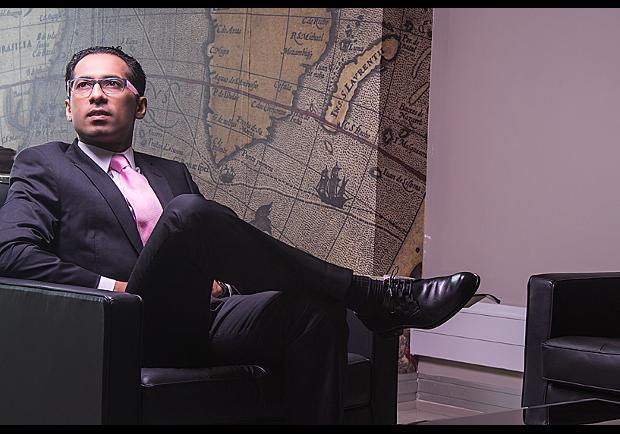 Mo Dewji Foundation, a registered charity dedicated to enrich the lives and alleviate Tanzania’s citizens from poverty and hardship.“I have been blessed and I am very proud of the success of my company, MeTL, but with this success and the subsequent wealth comes responsibility. God blesses some people with wealth and it is the duty of these people to redistribute this wealth to less fortunate people and contribute to humanity. I have great pride in being able to say through both MeTL and the Mo Dewji Foundation, we are achieving this. I believe in putting money back into my country first and foremost. Tanzania is where I make my money, it is my home and Tanzanians are my people and therefore my priority.Mohammed DewjiCEO MeTL Group &Chairman of Mo Dewji FoundationAbout Mo Entrepreneurs Competition:Mo Entrepreneurs Competition is a collaborative effort between Mo Dewji Foundation and Darecha Limited to recognize and support the efforts of young entrepreneurs in Tanzania. The competition launches a platform that will enable Mohammed Dewji (The CEO of MeTL Group and Chairman of Mo Dewji Foundation) to support young entrepreneurs who are running highly potential start ups/companies but lack further support in form of growth capital, networks and mentorship  which could accelerate the growth of their start-ups/companies.The competition seeks young entrepreneurs who have the passion, drive, and determination to grow their start-ups. The support/RecognitionA minimum of 3 winners/companies will be provided with a business investment totaling TZS 30 million (TZS 10 million each) as a start-up/growth capital. Terms and conditions will apply. The winners will receive a mentorship and networking support from the CEO of MeTL Group and Chairman of Mo Dewji Foundation,  Mohammed DewjiDeadline and  Important Dates:Launch: 25th January 2016 Deadline: 26th February 2016Winners Announced: April 2016.Terms and Conditions:Must be a young Tanzanian between 18-30.Must be the founder(s) of  the start-up/small business.A start-up must be in operation for a minimum of 6 months with record of existence.A start-up must be based in TanzaniaA start-up should have a minimum capital of TZS 1 million.Applicants can submit only one application.Your responses must not exceed a required word limitAn application must be submitted in a PDF formatThese terms and conditions can be modified by the organizers of the competition.  Submission details: This application can be delivered viaEmail: mo.entrepreneurs@modewjifoundation.orgOnline: Applications can be downloaded from www.modewjifoundation.orgInquiry: In case you have any questions call/email us on:Phone number: +255 656 89 44 69Email: mo.entrepreneurs@modewjifoundation.orgWebsite: www.modewjifoundation.orgFacebook: www.facebook.com/moentrepreneursTwitter: @moentrepreneursApplication form: Mo Entrepreneurs CompetitionI AGREE WITH THE TERMS AND CONDITIONS OF THE COMPETITION.Personal signature:.................................................................................... Date:.........../........../2016.Applicant NameApplicant NameApplicant NameFirstMiddleSurnameDate of Birth (Day/Month/Year)GenderNationalityContact DetailsContact DetailsContact DetailsPhone number 1:Phone number 2:Phone number 3:Email address 1:Email address 2:Start-up Details:Start-up Details:Start-up Details:Start-up Name:Website: Social Media Links (Facebook, Twitter, Instagram etc):Phone Number:Email address:Physical address:[Place your start-up logo here][Write your start-up tagline/motto here][Write your start-up tagline/motto here]Names of other team members/DirectorsNames of other team members/DirectorsNames of other team members/DirectorsFirstMiddleSurnameOverview/Summary What does the start-up/company do? (50 words max)What does the start-up/company do? (50 words max) and Chairman of Mo Dewji Foundation) to support young entrepreneurs. and Chairman of Mo Dewji Foundation) to support young entrepreneurs.What is unique/innovative about the start-up/company? (50 words max)What is unique/innovative about the start-up/company? (50 words max)What big problem does it solve? (50 words max)What big problem does it solve? (50 words max)How big is the market opportunity? (50 words max)How big is the market opportunity? (50 words max)How big can the start-up get? (50 words max)How big can the start-up get? (50 words max)Can you name any achievements/recognition so far? (50 words max)Can you name any achievements/recognition so far? (50 words max)Market Opportunity/SizeWhat is the actual addressable market? (50 words max)What is the actual addressable market? (50 words max)What percentage of the market do you plan to get over what period of time? (50 words max)What percentage of the market do you plan to get over what period of time? (50 words max)What is your industry sales volume? How did you arrive at the sales of your industry and its growth rate? (50 words max)What is your industry sales volume? How did you arrive at the sales of your industry and its growth rate? (50 words max)Why does your start-up have high growth potential? (50 words max)Why does your start-up have high growth potential? (50 words max)Founders & Team Who are the founders and key team members? (50 words max)Who are the founders and key team members? (50 words max)What motivates the founders? (50 words max)What motivates the founders? (50 words max)What relevant domain experience does the team have? (50 words max)What relevant domain experience does the team have? (50 words max)What is the team strategic plan in the next two years? What would be your focus? (50 words max)What is the team strategic plan in the next two years? What would be your focus? (50 words max)What key additions  are needed  to the team currently? (50 words max)What key additions  are needed  to the team currently? (50 words max)How do you plan to scale the team in the next 12 months? (50 words max)How do you plan to scale the team in the next 12 months? (50 words max)Product & Services What makes a product/service attractive to users/customers? (50 words max)What makes a product/service attractive to users/customers? (50 words max)What are the major product milestones so far? (50 Words max)What are the major product milestones so far? (50 Words max)What are the key differentiated features of your product or service? (50 words max)What are the key differentiated features of your product or service? (50 words max)What have you learned from early versions of the product or service? (50 words max)What have you learned from early versions of the product or service? (50 words max)What are main key features you plan to add to the product/services? (50 words max)What are main key features you plan to add to the product/services? (50 words max)Competition Who are the start-up’s competitors? why? (50 words max)Who are the start-up’s competitors? why? (50 words max)What gives your start-up a competitive advantage? (50 words max)What gives your start-up a competitive advantage? (50 words max)Compared to your competition, how do you compete with respect to price, features, and performance? (50 words max)Compared to your competition, how do you compete with respect to price, features, and performance? (50 words max)What are the barriers to entry to the market and how are you planning to overcome them? (50 words max)What are the barriers to entry to the market and how are you planning to overcome them? (50 words max)MarketingHow does the start-up market its products or services? (50 words max)How does the start-up market its products or services? (50 words max)What is the cost of a customer acquisition?(50 words max)What is the cost of a customer acquisition?(50 words max)TractionWhat early traction has the start-up gotten (sales, number of customers, product mentions & popularity, app downloads, copyrights, purchasing orders etc., as relevant). (50 words max)What early traction has the start-up gotten (sales, number of customers, product mentions & popularity, app downloads, copyrights, purchasing orders etc., as relevant). (50 words max)How can the early traction be accelerated? (50 words max)How can the early traction be accelerated? (50 words max)What has been the principal reasons for the early traction? (50 words max)What has been the principal reasons for the early traction? (50 words max)Legal &RisksIs the start-up registered? If not why and when do you plan to register? (50 words max)Is the start-up registered? If not why and when do you plan to register? (50 words max)What do you see are the principal risks to the business i.e regulatory ,legal  and product liability? (50 words max)What do you see are the principal risks to the business i.e regulatory ,legal  and product liability? (50 words max)Financials State your start-up current budget and 3-year projections? What are the key assumptions underlying your projections? (50 words max)State your start-up current budget and 3-year projections? What are the key assumptions underlying your projections? (50 words max)(ATTACH YOUR EXCEL DOCUMENT IN YOUR EMAIL AND WRITE THE NAME OF THE START-UP AND TEAM MEMBERS ON THE DOCUMENT. YOU CAN DOWNLOAD A FINANCIAL PROJECTION TEMPLATE BY CLICKING HERE) (ATTACH YOUR EXCEL DOCUMENT IN YOUR EMAIL AND WRITE THE NAME OF THE START-UP AND TEAM MEMBERS ON THE DOCUMENT. YOU CAN DOWNLOAD A FINANCIAL PROJECTION TEMPLATE BY CLICKING HERE) What are the key metrics/targets that the management team focuses on? i.e sales targets, costs etc downloads, revenue & profits etc (50 words max)What are the key metrics/targets that the management team focuses on? i.e sales targets, costs etc downloads, revenue & profits etc (50 words max)